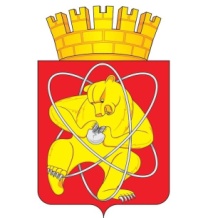 Муниципальное образование «Закрытое административно – территориальное образование Железногорск Красноярского края»АДМИНИСТРАЦИЯ  ЗАТО  г. ЖЕЛЕЗНОГОРСК ПОСТАНОВЛЕНИЕ10.03.2020							         				     №525г.Железногорск Об утверждении противопаводковых мероприятий на 2020 годВ целях снижения риска возникновения чрезвычайных ситуаций, смягчения их последствий и уменьшения возможного ущерба, обеспечения безопасности населения, сохранности зданий, сооружений, коммуникаций и материальных ценностей в период весеннего паводка 2020 года, на основании Федерального закона от 06.10.2003 № 131-ФЗ «Об общих принципах организации местного самоуправления в Российской Федерации», Федерального закона от 21.12.1994 № 68-ФЗ «О защите населения и территории от чрезвычайных ситуаций природного и техногенного характера», постановления Администрации ЗАТО г. Железногорск от 04.08.2010 № 1194 «Об утверждении положения и состава комиссии по предупреждению и ликвидации чрезвычайных ситуаций и обеспечению пожарной безопасности ЗАТО Железногорск»,ПОСТАНОВЛЯЮ:1.   Утвердить противопаводковые мероприятия на 2020 год (Приложение).2. Рекомендовать руководителям предприятий и организаций ЗАТО Железногорск независимо от организационно-правовой формы обеспечить выполнение мероприятий согласно Приложению к настоящему постановлению, разработать дополнительные мероприятия в целях обеспечения устойчивого и безаварийного функционирования подведомственных объектов.3. Руководителям муниципальных предприятий и учреждений ЗАТО Железногорск организовать выполнение мероприятий согласно Приложению к настоящему постановлению, разработать дополнительные мероприятия в целях обеспечения устойчивого и безаварийного функционирования подведомственных объектов.4. Подкомиссии по ликвидации последствий паводков и наводнений (противопаводковая комиссия) комиссии по предупреждению и ликвидации чрезвычайных ситуаций и обеспечению пожарной безопасности ЗАТО Железногорск с целью обеспечения контроля и своевременного принятия дополнительных мер, один раз в месяц заслушивать доклады руководителей о реализации мероприятий, особое внимание обращать на случаи невыполнения или нарушения установленных сроков, своевременное решение проблемных вопросов.5. Управлению делами Администрации ЗАТО г. Железногорск (Е.В. Андросова) довести настоящее постановление до сведения населения через газету «Город и горожане».6. Отделу общественных связей Администрации ЗАТО г.Железногорск (И.С. Пикалова) разместить настоящее постановление на официальном сайте муниципального образования «Закрытое административно-территориальное образование Железногорск Красноярского края» в информационно-телекоммуникационной сети Интернет.7. Контроль над выполнением настоящего постановления возложить на первого заместителя Главы ЗАТО г. Железногорск по жилищно-коммунальному хозяйству А.А. Сергейкина.	8. Настоящее постановление вступает в силу после его официального опубликования.Глава ЗАТО г. Железногорск							       И.Г. КуксинПротивопаводковые мероприятия на 2020 годПервый заместитель Главы ЗАТО г. Железногорск по ЖКХ											А.А. СергейкинПриложениек постановлению Администрации ЗАТО г.Железногорскот 10.03.2020 № 525№ ппНаименование мероприятийСрок исполненияОтветственные за исполнение12341. Мероприятия по планированию, организации, управлению и контролю1. Мероприятия по планированию, организации, управлению и контролю1. Мероприятия по планированию, организации, управлению и контролю1. Мероприятия по планированию, организации, управлению и контролю1.1Создать на предприятии паводковые комиссии с привлечением представителей собственника и подготовить план мероприятий по безопасному пропуску паводковых вод через гидротехнические сооружения и направить их в адрес Енисейского Управления Федеральной службы по экологическому, технологическому и атомному надзору16.03.2020МКУ «УИК», МП «ЖКХ»1.2Откорректировать Планы действий по предупреждению и ликвидации чрезвычайных ситуаций, обусловленных весенним паводком с учетом метеорологических прогнозов и текущей ситуации. Направить уточненные мероприятия в МКУ «Управление ГОЧС и режима ЗАТО Железногорск» и Администрацию ЗАТО г. Железногорск16.03.2020Председатели комиссий по ЧС и ПБ всех уровней1.3Уточнить состав сил и средств, привлекаемых к выполнению противопаводковых мероприятий, организовать устойчивую систему связи всех субъектов подготовки и контроля пропуска паводковых вод16.03.2020Руководители предприятий, органы управления ГО и ЧС1.4Определить источники и порядок финансирования мероприятий по предупреждению и ликвидации чрезвычайных ситуаций в период весеннего половодья и паводков16.03.2020Руководители предприятий и организаций, Финансовое управление Администрации ЗАТО г. Железногорск 1.5Откорректировать подробный план (карту) населенных пунктов, подвергающихся подтоплению, с обозначением мест подтопления, нанесенных с интервалом в 1м, с указанием объектов, попадающих в эти зоны16.03.2020МКУ «Управление ГОЧС и режима ЗАТО Железногорск»1.6Организовать контроль за своевременным представлением отчетной информации, ее обобщение, анализПостоянноМКУ «Управление ГОЧС и режима ЗАТО Железногорск»1.7Организовать оперативную обработку и анализ поступающей информации о паводковой обстановке и ходе выполнения мероприятий по подготовке территории ЗАТО Железногорск к весеннему паводкуПостоянноМКУ «Управление ГОЧС и режима ЗАТО Железногорск»1.8Направить в адрес Енисейского Управления Федеральной службы по экологическому, технологическому и атомному надзору отчет об исполнении спланированных мероприятий по пропуску паводковых вод через гидротехнические сооружения (п.1.1)01.06.2020МКУ «УИК»12342. Организационно-технические мероприятия, направленные на снижение риска возникновения чрезвычайных ситуаций, обусловленных паводком2. Организационно-технические мероприятия, направленные на снижение риска возникновения чрезвычайных ситуаций, обусловленных паводком2. Организационно-технические мероприятия, направленные на снижение риска возникновения чрезвычайных ситуаций, обусловленных паводком2. Организационно-технические мероприятия, направленные на снижение риска возникновения чрезвычайных ситуаций, обусловленных паводком2.1Провести снегомерную съемку и составить прогноз притока воды по водосбору р.Кантат, р.Байкал, р. ТартатмартМКУ «УИК», МКУ «Управление ГОЧС и режима ЗАТО Железногорск»2.2Установить аншлаги о запрещении хождения по льду в организованных местах выхода на лед13.03.2020МКУ «Управление ГОЧС и режима ЗАТО Железногорск»2.3Проверить техническую готовность станций перекачек на максимальную нагрузку11.03.2020ООО «Красэко-Электро», МП «ЖКХ»2.4Подготовить водоперекачивающие насосы, погружные насосы, илососы, спецтехнику, строительные и дорожные машины и механизмы для ликвидации возможных затоплений, локальных порывов сетей, деформаций дорог, просадки мест раскопок и пр. 11.03.2020Руководители предприятий и организаций2.5Провести максимальную вывозку снега с дорог, внутриквартальных территорий, с территорий предприятий, подстанций, строительных площадок, школ, детских дошкольных учреждений, мкрн. Заозерный, мкрн. Первомайский, п. Тартат, п. Подгорный, мкрн. Лукашис 12.03.2020Руководители предприятий и организаций, МБУ «Комбинат благоустройства», управляющие организации, ТСЖ, собственники зданий и помещений, МАУ «КОСС», ФГУП «ГВСУ №9», МКУ «УКС», Железногорский филиал АО «Красэко», МКУ «Управление образования»2.6Установить особый контроль за прохождением паводковых вод и сохранностью автомобильных дорог, инженерных сооружений на территории ЗАТО Железногорск: автодорога «Обход ЗАТО Железногорск» в районе руч. Бражный, руч. Таловый, р. Тартатс 10.03.2020КГКУ «Управление автомобильных дорог по Красноярскому краю», Управление городского хозяйства2.7Произвести очистку от снега территорий северных сторон зданий, подверженных подтоплению талыми водамис 12.03.2020МБУ «Комбинат благоустройства», управляющие организации, ТСЖ, собственники зданий и помещений2.8Очистить от снега кровли жилых, бытовых и производственных зданий, отмостки, козырьки над подъездами и спусками в подвалы, водоприемные воронки на кровлях с внутренними водостоками от снега и наледи. Переключить задвижки на ливневую канализациюс12.03.2020Управляющие организации, ТСЖ, руководители предприятий и организаций всех форм собственности2.9Проверить герметичность электрощитовых, трубопроводов, заглушек, задвижек на канализационных выпусках в подвалах и убежищах, состояние дренажей из тепловых камер, герметизацию колодцевс 12.03.2020Управляющие организации, ТСЖ, АО «ИСС», ФГУП «ГХК», Железногорский филиал АО «Красэко», МП «Горэлектросеть», МП «Городская телефонная сеть», арендаторы помещений12342.10Подготовить трапы для прохода жителей в подъезды домов, подверженных подтоплению талыми водами, вывесить объявления о возможном сход снега, наледи с крышс 12.03.2020Управляющие организации, ТСЖ2.11Очистить все торшеры, опоры наружного освещения и светофоров от снега, закрыть все дверцы на торшерах, опорах наружного освещения и светофоров для исключения попадания воды. с 10.03.2020МП «Горэлектросеть»,МБУ «Комбинат благоустройства»2.12Очистить кюветы, водопропускные и водоотводные трубы, лотки на автомобильных, железных дорогах, городском кладбище, в мкрн. Первомайский, мкрн. Лукаши, д. Шивера, пос. Новый путь, пос. Додоново, пос. Подгорный, пос. Тартат, на территориях предприятий, согласно зоны ответственности.с 12.03.2020МБУ «Комбинат благоустройства», Красноярский филиал АО «Атомспецтранс», управляющие организации, ТСЖ, МКУ «Управление образования», руководители предприятий и организаций2.13Провести очистку решеток ливневой канализации (по зонам ответственности), выпусков в городское озеро и ручей Байкалс 12.03.2020МБУ «Комбинат благоустройства», управляющие организации, ТСЖ, МКУ «Управление образования», руководители предприятий и организаций2.14Подготовить к паводку нагорные канавы, открытую и закрытую часть ручья Байкал, ручья в гаражных кооперативах на ул. Восточная, в мкрн. Лукашис 12.03.2020МБУ «Комбинат благоустройства», АО «ИСС», управляющие организации, ТСЖ, СМУ-912, гаражные кооперативы №№ 5, 14, 16, 17, 18, 31, 33, 61, 95, 1032.15Подготовить к паводку нагорные канавы, открытую и закрытую часть ручья с территории городского кладбища, открытую и закрытую часть ливневой канализации в районе ул. Верхняя Саянскаяс 12.03.2020МБУ «Комбинат благоустройства», МКУ «УКС», ФГБОУ ВО Сибирская пожарно-спасательная академия ГПС МЧС России, АТЦ ФГУП «ГХК», гаражные кооперативы №№ 27, 292.16Очистить от снега монтажные люки и перекрытия подземных павильонов и скважин, лотки контррезервуаров, проверить (при необходимости промыть) самотечный коллектор канализации по ул. Ленина, обеспечить подъезды к скважинам, дюкерам, колодцам на главных водоводах, к пожарным гидрантамс 12.03.2020ООО «Красэко-Электро»2.17Организовать своевременную очистку ул. Саянской, дворовых территорий жилых домов №№9, 11, 13, 15, 19, 23 по ул. Саянская и проезжей части пр. Ленинградский в районе жилого дома №24 в случае выноса грязи на проезжую часть и дворовые территориис 14.03.2020МБУ «Комбинат благоустройства», управляющие организации 12342.18Обеспечить отвод паводковых вод с территорий строительных площадок промышленных объектов и жилых домов, от котлованов, траншей, открытых фундаментов и пр., завезти до начала паводков необходимые строительные материалы, инструментыс 14.03.2020МКУ «УКС», АО «ИСС», ФГУП «ГХК», руководители строительных предприятий и организаций2.19Обеспечить очистку периметра городской зоны в местах пересечения с р. Тартат, р. Сайлык от мусора для обеспечения свободного прохождения паводковых вод и исключения затоплений территорий ЗАТО Железногорск29.03.2020ФГУП «ГХК», МУВО №7 ФГУП «Атом-охрана»2.20Для предотвращения выноса грязи на автодороги города, выполнить временные подъезды к объектам строительства с твердым покрытием (ЖБ плиты, ПГС)29.03.2020Управление градостроительства, руководители строительных предприятий и организаций2.21Обеспечить отток талых вод с территории горнолыжной трассы в р. Байкал для исключения затопления территории кадетского корпуса29.03.2020МАУ «КОСС»2.22Обеспечить контроль за прохождением талых вод через нагорную канаву на ул. Горького, в районе мкрн. Лукаши, в районе гаражных кооперативов на ул. Восточная29.03.2020МБУ «Комбинат благоустройства»2.23Подготовить к пропуску паводковых вод ГТС на городском озере (основные и для перепуска вод в оз. Море), п. Новый путь, п. Подгорный, гидрозатвор на ручье Байкал29.03.2020МКУ «УИК», МБУ «Комбинат благоустройства»2.24В местах, подверженных подтоплениям, произвести очистку от наледи и снега приемных люков ливневой канализации с ополаживанием, при необходимости, краев29.03.2020Управляющие организации, ТСЖ,МКУ «Управление образования», МБУ «Комбинат благоустройства»2.25Провести ревизию гидротехнических сооружений с предоставлением копии акта в МКУ «Управление ГОЧС и режима ЗАТО Железногорск»29.03.2020МКУ «УИК», МП «ЖКХ», ФГУП «ГХК» 2.26Подготовить графики сброса воды из Кантатского водохранилища, оз. в пос. Подгорный, согласовать его с МКУ «Управление ГОЧС и режима ЗАТО Железногорск». Обеспечить работы по его исполнению29.03.2020МКУ «УИК», 2.27Провести дополнительный инструктаж эксплуатационного и сменного персонала, усилить дежурство на период прохождения паводковых вод, обеспечить необходимый запас инструментов и материаловапрель-майРуководители предприятий и организаций2.28Провести очистку русла р. Тартат для пропуска паводковых вод, при необходимости провести укрепление берегов, подверженных размытию. Ввести контроль состояния водопропускной трубы моста через р. Тартат. При необходимости организовать работы по очистке и восстановлению трубы, водоотводных канавапрель-майТД «Элементпром», садоводческие товарищества № 9, 10, 12, 20, 22, 25, 32, 36, 39 2.29Установить водомерные линейки, обеспечить работу водомерных постов стационарного наблюдения за уровнем воды в озерах города, пос. Новый Путь, пос. Подгорныйвесь период паводковМКУ «УИК», 2.30Поддерживать плавсредства предприятий в постоянной готовности к проведению эвакуационных мероприятий на городском озере, пос. Додоново, д. Шиверавесь период паводковМКУ «Управление ГОЧС и режима ЗАТО Железногорск», ФГУП «ГХК»12342.31Вести постоянный контроль за состоянием зданий, сооружений, дорог, тротуаров и мест раскопок. При повреждениях производить работы по восстановлению, в местах просадки своевременно производить подсыпку талым грунтом и гравием. Подготовить необходимый запас инертных материалов, соответствующую техникувесь период паводковУправляющие организации, ТСЖ, МБУ «Комбинат благоустройства», МКУ «УКС», ООО «Красэко-Электро», ФГУП «ГВСУ №9», руководители предприятий и организаций2.32Усилить контроль качества бактериологических анализов воды по скважинам и контрольным точкам в городе и поселкахвесь период паводковООО «Красэко-Электро»,2.33Вести постоянный контроль за трансформаторными подстанциями, расположенных в местах, подверженных подтоплению талыми водамивесь период паводковЖелезногорский филиал АО «Красэко»,МП «Горэлектросеть»2.34Вести постоянный контроль за состоянием ливневой канализации, пропуском паводковых вод в районе ул. Восточная 19-23, пр-т Курчатова 2,28,70, ул. Южная 39, выпуска на пл. Победы, ручьев на территории городского кладбища, в гаражных кооперативах №5, №27, в районе ул. Ленина 69, ул. Восточная 26а, Горького 38а, мкрн. Лукаши. При необходимости производить откачку воды, ремонт, очистку и другие необходимые мероприятиявесь период паводковУправляющие организации, ТСЖ, МБУ «Комбинат благоустройства»2.35Организовать дежурство на ручье Байкал по ул. Школьной, у входа в закрытую часть ручьявесь период паводковМБУ «Комбинат благоустройства»2.36Усилить контроль за тепловыми сетями 2dУ 700 мм, dу 1000 мм на участке ТП4 – ТП6 – ТП7, ТК5 – ТК7 по ул. Поселковая, за теплосетью, водоводами и напорными канализационными коллекторами в пойме р. Кантат.весь период паводковООО «Красэко-Электро»,2.37Взять на контроль и обеспечить своевременную ликвидацию мест затопления в поселках ЗАТО Железногорск (д. Шивера, пос. Тартат, пос. Додоново, мкрн. Первомайский, мкрн. Заозерный): ул. Путейская, ул. Вокзальная, ул. Новая, перекрестков ул.Таежная - ул.Щетинкина,  ул.Щетинкина - ул. Белорусская, ул.Таежная - ул.Челюскинцев, ул.Челюскинцев - ул.Ровная, ул.Южная – ул. Трудовая, ул. 40 лет Октября, ул. Вокзальная, ул. Майская, ул. Полевая, территории кондитерской фабрикивесь период паводковМКУ «Управление ГОЧС и режима ЗАТО Железногорск»,МБУ «Комбинат благоустройства», МКУ «Управление поселковыми территориями», ООО «Красэко-Электро», управляющие организации, ТСЖ2.38Взять на контроль и обеспечить своевременную размывку русел ручьев, промывку и очистку подмостовых участков русел ручьев и реквесь период паводковМКУ «Управление ГОЧС и режима ЗАТО Железногорск», МБУ «Комбинат благоустройства», 12342.39Проводить регулярное (не реже 2 раз в сутки) обследование русел р. Кантат, р. Толгут, р. Тартат, руч. Сайлык, руч. Тимофеев, руч. Бражный, руч. Байкал в районе мостовых сооружений, водопропускных труб для своевременной очистки русел от наносов мусоравесь период паводковМБУ «Комбинат благоустройства», Красноярский филиал АО «Атомспецтранс», ФГУП «ГХК», МУВО №7 ФГУП «Атом-охрана», КГКУ «Управление автомобильных дорог по Красноярскому краю»2.40Предусмотреть дополнительные мероприятия, исключающие подтопление ул. Полевая в пос. Додоново при экстренном сбросе воды из Кантатского водохранилищавесь период паводковМКУ «Управление поселковыми территориями», МКУ «Управление ГОЧС и режима ЗАТО Железногорск», МКУ «УИК» 3. Мероприятия по защите населения3. Мероприятия по защите населения3. Мероприятия по защите населения3. Мероприятия по защите населения3.1Оповестить через средства массовой информации членов садоводческих товариществ и гаражных кооперативов о необходимости принятия мер по снижению риска подтопления территорий садоводческие товариществ и гаражных кооперативов19.03.2020Отдел общественных связей Администрации ЗАТО г. Железногорск, Управление градостроительства Администрации ЗАТО г. Железногорск, Управление городского хозяйства Администрации ЗАТО г. Железногорск3.2Уточнить перечни объектов, попадающих в зоны подтопления:- жилых домов с указанием фамилий и возраста проживающих (отдельно указать жителей, нуждающихся в посторонней помощи при эвакуации: дети, инвалиды, люди пожилого возраста);- объектов жизнеобеспечения;- объектов социального назначения;- объектов сельскохозяйственного животноводства.18.03.2020МКУ «Управление поселковыми территориями», МКУ «Управление ГОЧС и режима ЗАТО Железногорск», руководители предприятий и организаций3.3Организовать работу с учащимися образовательных учреждений по разъяснению правил поведения на водных объектах и мерам безопасности в условиях паводка19.03.2020МКУ «Управление образования»3.4Организовать проведение сходов жителей для всестороннего разъяснения порядка действий в паводковый период, обеспечить наличие оформленных протоколов сходов, решений сходов20.03.2020МКУ «Управление поселковыми территориями», МКУ «Управление ГОЧС и режима ЗАТО Железногорск»3.5Спланировать эвакуационные мероприятия по отселению населения и сельскохозяйственных животных из зоны затопления, организации первоочередного жизнеобеспечения20.03.2020МКУ «Управление поселковыми территориями», МКУ «Управление ГОЧС и режима ЗАТО Железногорск»12343.6Провести информационно-разъяснительную работу среди населения, попадающего в зоны затопления по действиям при угрозе и во время возникновения половодьявесь период паводковМКУ «Управление поселковыми территориями», МКУ «Управление ГОЧС и режима ЗАТО Железногорск», МКУ ЦОС, Центр государственной инспекции по маломерным судам МЧС России по Красноярскому краю, Отдел общественных связей Администрации ЗАТО г. Железногорск3.7Обеспечить регулярное информирование населения о развитии весеннего паводка, своевременное его оповещение при угрозе затопления населенных пунктоввесь период паводковМКУ «Управление ГОЧС и режима ЗАТО Железногорск», МКУ «Управление поселковыми территориями», Единая дежурно-диспетчерская служба ЗАТО г. Железногорск, МКУ ЦОС, Центр государственной инспекции по маломерным судам МЧС России по Красноярскому краю, Отдел общественных связей Администрации ЗАТО г. Железногорск